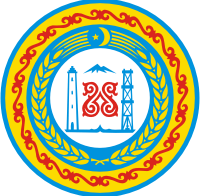 РОССИЙСКАЯ ФЕДЕРАЦИЯЧЕЧЕНСКАЯ РЕСПУБЛИКАСОВЕТ ДЕПУТАТОВ КУРЧАЛОЕВСКОГО МУНИЦИПАЛЬНОГО РАЙОНАРЕШЕНИЕ от 27 июня 2016г.                       с. Курчалой                                  № 204/53-2О назначении выборов депутатов Совета депутатов Курчалоевского муниципального района третьего созыва	В соответствии со статьей 10 Федерального Закона от 12 июня 2002 года № 67-ФЗ "Об основных гарантиях избирательных прав и права на участие в референдуме граждан Российской Федерации", статьей 6 Закона Чеченской Республики от 29 декабря 2014 года № 59-РЗ «О выборах депутатов представительных органов муниципальных образований в Чеченской Республике», статьей 12 Устава Курчалоевского муниципального района, Совет депутатов Курчалоевского муниципального района РЕШИЛ:Назначить выборы депутатов Совета депутатов Курчалоевского муниципального района третьего созыва на 18 сентября 2016 года.Копию настоящего решения направить в территориальную избирательную комиссию Курчалоевского района.Опубликовать настоящее решение в районной газете "МАШАР" в течение пяти дней со дня принятия решения.Настоящее решение вступает в силу со дня опубликования.Глава Курчалоевского муниципального района                                                         А.Ш. Витигов    